Newfield SchoolHomework PolicyReviewed September 2023  Date of next review: September 2024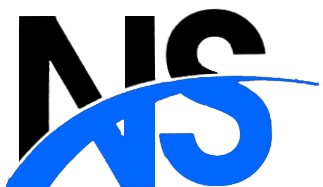 At Newfield School we recognise that parents and carers make a real difference to children’s education. When parents, carers and the school work together in partnership, children perform better. Children learn a great deal at school. Parents and carers add to that by supporting the learning at home. Demonstrating an interest in, and discussing their homework with them, helps children recognise and value learning as a lifelong process. Homework is part of a range of “out of class tasks‟ that build on classroom activities including study support and other events traditionally regarded as extracurricular. Aims to further strengthen home/school links and promote parental involvement and support to help raise the achievement and attainment of every pupil to encourage pupils to develop personal responsibility for lifelong learning Purposes to help young people deepen their knowledge on what has been learned in school to enable young people to learn how to organise and manage their time to encourage young people to take increasing responsibility for their own learning and study skills to research areas of learning which may interest them.  Nature of Homework At Newfield School we believe that home learning tasks should not prevent pupils taking part in other after school activities such as music, sport and clubs. It should be flexible so it can be completed at the family’s convenience. Homework should be enjoyable for pupils as well as parents and carers. The home learning tasks set, may vary from stage to stage and occur at different times throughout the session, but should be relevant to each pupil’s needs (i.e. pupils may have different tasks) and proportionate to pupil’s ages.be stimulating and challenging but not over demanding be valued by all develop different skills and involve a range of activities, and particularly literacy and mathematicsallow pupils to exercise initiative and creativity be marked promptly with effective feedback promote self-confidence and understanding be a focus for parents and carers to share in their child’s learning Research shows that pupils who regularly discuss school work with their parents/carers perform better than those who don’t. Where parents and carers are actively involved in their children’s learning it has a positive effect on their children’s attainment.Roles and Responsibilities School’s Role to plan homework activities that deepen or extends the pupils knowledge further. parents and carers to be treated as partners in children’s learningto set homework which is challenging but achievable to ensure that learning activities are varied and meaningful to mark homework promptly and provide effective feedback to monitor homework (this will be done at class teachers and management team) Pupil’s Roleto manage their time to ensure home learning tasks are completed to take pride in presentation and content, acknowledging the high personal standard expected to be organised so that necessary books and equipment are not left at school to take responsibility for handing in the completed work on the agreed day Parents/Carers Role to provide encouragement and support to children when they require it, especially with research to be actively involved in the homework of their child / children, in particular when hearing and discussing reading, shared materials / activitiesto encourage children and praise them when homework is completed satisfactorily to check that the quality and presentation is of an acceptable standard to support children with homework but not to do it for them to contact the school with any concerns at the earliest opportunity Frequency and Length of Tasks At Newfield School we are conscious of the fact that many children are involved in activities in the evening, which are valuable to their education, overall development and well-being. The suggested allocations below should therefore act as a guide only. PrimaryY1 & 2 		30 minutes per weekY3 & 4		45 minutes per weekY5 & 6		1 hour per weekSecondaryY7 & 8		15 minutes per dayY9			30 minutes per dayY10 & 11		45 minutes per dayHome/School Communication Parents and carers are made aware of how they might best support their child’s learning at home parent meetings, emails, google classroom. There is also the opportunity to contact the school at any time regarding homework. Study Support Pupils of all ages are welcome to stay in class, over break and lunchtimes to be supported with their homework. Arrangements can be made with individual teachers. .